21.04.2022О готовности пришкольных лагерей с дневным пребыванием детей на базе общеобразовательных организаций к началу летней оздоровительной кампании 2022 годаОдним из важных направлений работы отдела  образования, общеобразовательных учреждений района является организация отдыха и оздоровления детей. В течение всего календарного года проводится целенаправленная работа по организации летней оздоровительной кампании.В целях осуществления гарантий прав ребёнка, создания необходимых условий для обеспечения оздоровления, отдыха и занятости детей в летний период, в Цимлянском районе подготовка к летней оздоровительной кампании осуществляется    в   соответствии с нормативно – правовыми документами Правительства Ростовской области, приказами минобразования Ростовской области,   постановлением Администрации Цимлянского района от 16.03.2021 года № 211 «О порядке  организации и обеспечения отдыха и оздоровления  детей»,  на основании приказов отдела образования Администрации Цимлянского района  от 05.03.2022 года № 64 «О подготовке  к летней  оздоровительной  кампании в 2022 году в общеобразовательных учреждениях»,  11.03.2022 №74 «О дополнительных мерах по организации  отдыха детей и их оздоровления на базе  общеобразовательных  организаций  Цимлянского района в период летних каникул 2022 года». Отделом образования разработан и утвержден комплексный план мероприятий по подготовке оздоровительных лагерей с дневным пребыванием детей на базе общеобразовательных учреждений Цимлянского района на 2022 год.В летний период с 01.06.2022г. по  24.06.2022г.  в муниципальном образовании «Цимлянский район»   в   14  общеобразовательных организациях  будут открыты оздоровительные лагеря  с дневным пребыванием  детей с общим охватом – 687 обучающихся (2021 год -712 обучающихся), что составляет 17,5 % от общего охвата детей в возрасте от 7-17 лет. Данный показатель превышает   целевой показатель результативности, установленный  государственной  программой  «Социальная поддержка  граждан» (постановление Правительства Ростовской области от 25.03.2013 № 597).  В связи с капитальным ремонтом   МБОУ Дубравненской школы отдых детей  в летний период будет организован  в разных   формах досуга. На период  оздоровительной  смены областной межведомственной комиссии по вопросам организации отдыха  и оздоровления детей в Ростовской области (протокол  от 30.06.2021 № 7) установлена стоимость набора продуктов питания для обучающихся в лагерях с дневным пребыванием детей на базе общеобразовательных учреждений Цимлянского района в размере 194 рубля 51 копейка  на одного ребенка в день (без учета торговой наценки и транспортных услуг).С марта 2022 года руководители общеобразовательных организаций осуществляют плановую подготовку к работе пришкольных лагерей. Образовательными организациями   утверждены комплексные планы мероприятий по подготовке оздоровительных лагерей с дневным пребыванием детей на базе общеобразовательных учреждений Цимлянского района на 2022 год с учетом тематики   2022 года – Года  народного единства  и нематериального  культурного наследия  народов России, года празднования 350 - летия со дня рождения Петра I.   В общеобразовательные организации направлен комплексный план районных мероприятий учреждений культуры Цимлянского района  для   детей возрастной категории 7-14 лет в период работы пришкольных лагерей.   Для детей «группы риска», детей, состоящих на различных видах профилактического учета, будут разработаны и реализованы индивидуальные маршруты отдыха, оздоровления, занятости.В образовательных организациях разработаны и назначены   начальники  лагерей. Работу оздоровительных лагерей с дневным пребыванием детей в организациях будут обеспечивать 230 работников. За всеми пришкольными лагерями назначены медицинские работники.В настоящее время во всех общеобразовательных организациях   проводится работа по переоформлению санитарно- эпидемиологических заключений. Руководители общеобразовательных организаций в период с 18.03.2022 по 14.04.2022 года  предоставили в филиал ФБУЗ «ЦГиЭ в РО» в г.Волгодонске документы, необходимые для проведения санитарно-эпидемиологической экспертизы организаций, осуществляющих деятельность по организации отдыха детей и их оздоровления.В общеобразовательных организациях обеспечивается выполнение рекомендаций Управления Роспотребнадзора по Ростовской области, комиссионная  приемка организаций отдыха детей и их оздоровления будет проводиться не позднее, чем за 5 дней до приёма организациями детей на отдых и оздоровление.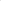 В установленные, в соответствии с заключенными договорами, сроки будут выполнены дератизационные, дезинфекционные, дезинсекционные и акарицидные обработки территорий организаций с последующим контролем качества выполненных работ.Будет принят комплекс  санитарно-гигиенических мер по профилактике инфекционных заболеваний, в том числе ОРВИ и гриппа, внебольничных пневмоний, ОКИ, ОРВИ, коронавирусной инфекции, мер в соответствии с требованиями санитарных норм и правил.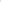 Установлена охрана объектов  образования  в дневное и в ночное время. Разработаны инструкции о мерах пожарной безопасности и инструкции о действиях в случаях чрезвычайной ситуации, о контрольно-пропускном режиме.Обучающимся и родителям будут направлены памятки о пожарной безопасности, о профилактике детского травматизма, о поведении на водоемах и вблизи них, о безопасности дорожного движения.Будут проведены учебно-тренировочные мероприятия с обучающимися, и сотрудниками образовательных организаций, по отработке действий при возникновении любых чрезвычайных ситуаций.Перед открытием и  в ходе  работы  лагерей с дневным пребыванием детей   будут проведены   проверки пришкольных лагерей ГПН по Цимлянскому району ГУ МЧС России по Ростовской области и  Территориальным отделом  Управления  Роспотребнадзора  по Ростовской области  в Цимлянском, Волгодонском, Семикаракорском, Константиновском  и Мартыновском районах. Заведующий отделом образования						И.В. Антипов